FOR IMMEDIATE RELEASE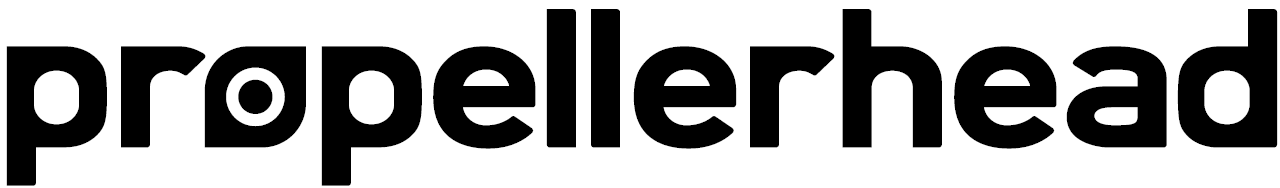 Propellerhead Releases Free Reason 9.5 Update with VST SupportExplore new and creative ways to use VST plugins with Reason 9.5Stockholm, Sweden, May 29, 2017 — Propellerhead Software today released Reason 9.5, the newest update to the award-winning Reason music production software. Reason 9.5 introduces VST support, and is a free update for Reason 9 owners.Explore new and creative ways to use VST plugins with Reason 9.5. Drag and drop from the browser, use CV and audio connections with your plugins, play in new ways with Players, put VSTs in Combinators with Reason’s own devices or Rack Extensions. Reason’s patchable rack lets you route audio any way you want, and the new plugin delay compensation in Reason 9.5 keeps you in phase at all times.“We’ve seen some amazing VST instruments and effects that are available in the market, and we simply wanted our Reason users to have access to them without compromising Reason’s unique workflow,” said Mattias Häggström Gerdt, Reason Product Manager. “Reason finds all the VSTs on your computer and displays them next to your other Reason devices. You can simply drag and drop a VST plugin into the Reason rack and get started right away—or you can go as deep as you want and access the CV and audio connections for a truly modular music-making experience.”Reason 9.5 supports any VST 2.4-compliant instrument or effect plugin, which means just about every VST out there will work in Reason. In addition to the 375+ Rack Extension instruments and effects from over 90 different manufacturers already available, the Propellerhead Shop now features a custom curated list of VSTs from leading VST plugin brands including Waves, Output, KV331 and iZotope.For full details regarding the Reason 9.5 update, visit https://www.propellerheads.se. View the Reason 9.5 video here.Pricing and AvailabilityReason 9.5 is a free update for all Reason 9 owners and is currently available for free through Reason’s auto update.Reason 9 is currently available as a direct download from Propellerhead’s website or from an authorized dealer at the following suggested retail pricing:
Reason 9 USD $449 / EUR €405Reason Essentials 9 USD $129 / EUR €120Reason 9 Upgrade (from any previous Reason version) USD $129 / EUR €129Photo file 1: Reason_9-5.JPGPhoto caption 1: Reason 9.5, the newest update to the award-winning Reason music production software, is available beginning May 29, 2017.Photo file 2: Reason_9-5_VST_in_Reason.JPGPhoto caption 2: Reason 9.5 introduces VST support.Photo file 3: Reason_9-5_VST_routing.JPGPhoto caption 3: Reason 9.5 interface, showing an example of VST routing.About Propellerhead SoftwareWe’re driven by a dream—of a world where anyone and everyone can make music. A world where technology helps bring your musical visions to life. No matter who you are—a producer living for a chartbusting hit, a songwriter laying random lyrics over a restless beat, or someone who thrills to squelchy synths—we can help make your dreams come true.Since 1994 we’ve been creating innovative and affordable music software—products like Reason, ReCycle and Rebirth that countless professionals and enthusiasts use to make all kinds of music.If you’re passionate about music and restless for new ideas, we’re ready to take you where you want to go—and beyond. Join us in living the dream!http://www.propellerheads.sePress contactsFor further information, please contact our press representative:Ed Jamesed@clynemedia.com For online press releases, high-resolution images and other media resources, please go to www.propellerheads.se/press. 